河池市巴马民族师范学校（河池巴马国际养生旅游学校）办学条件达标项目建设总结报告2021年5月19日接到河池市教育局转发自治区教育厅发来的《关于开展2018—2020年度中等职业学校办学条件达标项目建设验收工作的通知》（桂教职成〔2021〕9号）后，按照文件要求，我校成立校内验收工作领导小组，召开相关部门负责人会议，部署验收准备工作。接着组织进行了自查和校内验收，现总结报告如下。我校成立于1957年10月，是广西最早的民族师范学校之一，最初名称为“广西省巴马初级师范学校”，属百色专区管辖，1965年成立河池地区后，归属河池地区管辖，名称为“河池地区巴马民族师范学校”，是一所全额拨款的公办全日制中等职业学校，2002年之前开设普通中师专业，2002年之后开设学前教育专业。随着形势发展，2014年增挂“河池巴马国际养生旅游学校”牌子，开设旅游相关专业。截止2020年底，学校有在职教职工176人，在校生人数2523人。一、项目完成情况及总体质量（一）办学规模情况学校办学规模不断增大，每一年招生人数都有增加，具体分时段学生数统计如下：2018年底中职学生数为1534人；2019年底中职学生数为2033人； 2020年底中职学生数为2523人。对照《标准》，目前办学规模达到Ⅱ级（优秀—国家平均水平）。（二）基础设施条件建设完成情况1.校园占地面积我校校园占地面积为100875.25平方米，三年来没有变化。生均面积分别为2018年65.8平方米、2019年49.6平方米、2020年40平方米。对照《标准》，此项达到Ⅲ级（卓越—发达地区水平）。2.校舍建筑面积校园建筑面积2018年为45629平方米，2019年为45629平方米，2020年为52358平方米。三年来生均面积分别为29.7平方米、22.7平方米、20.8平方米。对照《标准》，此项达到Ⅱ级（优秀—国家平均水平）。3.体育卫生生活等设施学校有350米跑道田径场、足球场，占地面积12760平方米，及一批体育器材。水泥篮球场3个，占地面积3564平方米。塑胶篮球场5个，占地面积3712平方米。塑胶气排球场3个，约700平方米。这些设施设备，基本满足体育课和体育运动的需要。对照《标准》，此项达到Ⅰ级（达标）。4.图书配备2019年和2020年分别购置两批图书，图书馆现有适用图书14.7万册，生均56册，报刊种类240种，教师阅览（资料）室座位数60个，学生阅览室的座位数260个。对照《标准》，此项达到Ⅱ级（优秀—国家平均水平）。（三）实训条件建设完成情况1.仪器设备教学仪器设备价值:2018年底总值13860091元，2019年底总值17523906元，2020年底价值达26942706元，生均设备价值10678元。对照《标准》，此项达到Ⅲ级（卓越—发达地区水平）。2.实习实训基地学校现有专业标准实训室46个，校外实训基地12个。对照《标准》，此项达到Ⅱ级（优秀—国家平均水平）。3.信息化教学设备2018年教学设备总台数498台，教学计算机354台，生均数23台/100人，2019年教学设备总台数598台，教学计算机460台，生均数23台/100人。2020年购置一批电脑，增加建设两个电脑实训室。所有实训室共配备有560台学生用电脑，目前学生数2523人，平均22台/100名学生。教师每人都配备了一台办公电脑；还建设有教学资源库，建设有智慧校园信息平台和诊改平台，有成绩录入统计、课程管理、任务分配等功能。对照《标准》，此项达到Ⅱ级（优秀—国家平均水平）。（四）师资队伍建设完成情况1.专任教师人数2018年底专任教师135人，2019年底专任教师140人， 2020年12月，我校专任教师144人。对照《标准》，此项达到Ⅱ级（优秀—国家平均水平）。2.专业教师人数218年底专业教师62人，2019年底专业教师67人，2020年12月底，我校专业教师达到74人。对照《标准》，此项达到Ⅰ级（达标）。“双师型”教师人数为2018年底36人、2019年底41人、2020年底达到46人，“双师型”教师占专业教师的比例三年分别为58.1%、61.2%、62.2%。现有技师8个，占比17.4%。对照《标准》，此项达到Ⅰ级（达标）。3.师生比2018年底1:11.36 、2019年底1:14.52 、截止至2020年12月底，在校生达到2553人，师生比1:17.52 。对照《标准》，此项达到Ⅲ级（卓越—发达地区水平）。4.兼职教师2018年底3人、2019年底6人、2020年底达到7人。综合上述，对照《标准》，师资队伍建设这一项基本达到Ⅱ级（优秀—国家平均水平）。（五）专业建设完成情况三年来，我校学生参加全区中职学生职业技能大赛，二等奖以上为：2018年底4个、2019年底2个、2020年底1个。目前符合标准设置现有8个专业，其中在校生达200人以上专业5个，占比62.5%。对照《标准》，此项达到Ⅱ级（优秀—国家平均水平）。（六）内部管理制度与组织机构建设完成情况学校一直是公办的河池市直属中等职业技术学校，学校一直都成立有党委，负责学校党建工作；在教育教学管理上，一直沿用执行校长负责制，校长兼任学校党委副书记，副校长兼任学校党委委员，“一岗双责，党政同责”。 按规定成立15科室，4个专业部，保障了管理工作正常进行。学校按要求制订《制度汇编》、《学校内控》、《项目资金管理制度》、《学校基本建设项目管理制度》等等，成立了项目工作领导小组，保证了学校教育教学和项目建设工作正常有序运行。多年来，学校均按照上级人社和财政部门审批审核的数量，按时足额发放教职工的工资，合理合法合规的福利以及奖金也一样足额发放，保证了教职工的收入，生活有了保障，幸福指数有很大程度的提高。二、项目资金管理情况（一）资金落实情况2018年至2020年，我校共获得自治区财政厅、教育厅下达的专项资金1100万元，其中，桂财教（2018）139号文资金下达500万元；桂财教（2019）106号文资金下达300万元；桂财教（2019）193号文资金下达240万元；桂财教（2020）40号文资金下达60万元。专项资金1100万元均在年度内下拨到位。（二）资金支出情况（1）桂财教（2018）139号文资金下达500万元，学校主要用于学前教育实训楼项目建设。河池市巴马民族师范学校学前教育实训楼工程，经河池市发改委以河发改审批〔2016〕29号文立项批复，建设地址在学校校园内，实训大楼总建筑面积3640.92平方米，工程项目经河池市财政投资评审中心评审，市评审中心以河评审〔2017〕7号文下达评审结论；广西嘉达工程咨询管理有限公司组织招标，湖南禹班建设集团有限公司中标，中标价602.04万元,工程已于2020年6月竣工并交付使用。经学校党委会讨论决定，委托第三方亿诚建设项目管理有限公司广西分公司进行主体工程竣工结算审核，主体工程结算价为5970343.62元。截至2021年10月底止，项目建设资金已支付学前教育实训楼主体工程4788407.78元，工程款支付率80.2%；附属工程（可研咨询、建设配套费、三通一平、设计、预算、监理、电梯等，不含在主体工程结算价内）1420804.2元，已支付1420804.2元，附属工程款支付率100%。此项工程项目建设总造价7391147.82元，已支付款项6209211.98元，资金拨付主要从上级下拨的专项资金500万元，以及学校自筹的1209211.98元来完成，目前尚缺口资金1181935.84元。（2）桂财教（2019）106号文资金下达300万元，学校主要用于学前教育实训楼实训设施设备、图书、中医康复保健实训室、心理实验室项目建设，其中：①学前教育实训楼实训设施设备项目采购资金预算117万元，实际支出1143090元；②图书馆图书采购资金预算55万元，实际支出510000元；③中医康复保健实训室设备采购资金预算66.3万元，实际支出630000元；④心理实验室设备采购资金预算61.7万元，实际支出588000元。项目采购完成后尚结余资金128910元，经学校党委会研究后用于支付学前实训楼工程进度款128910元。至此，桂财教（2019）106号文下达给我校的300万元资金，我校已支付300万元用于以上项目建设，完成资金使用率100%。（3）桂财教（2019）193号文资金下达240万元、桂财教（2020）40号文资金下达60万元，学校主要用于学前教育实训设施设备、图书、电脑、节能护眼、教师培训等方面的建设，其中：①学前教育实训设施设备采购预算69万元，实际支出673710元；②图书馆图书采购预算50万元，实际支出495208.95元；③电脑实训室电脑采购预算105万元，实际支出998680元；④节能护眼项目预算55万元，实际支出540600元；⑤教师培训费预算21万元，因受新冠疫情影响，除前期教师培训产生8767.5元外，后期教师外出培训工作已无法开展。经学校党委会研究，决定调整资金使用，剩余资金用于多媒体教室智慧黑板采购，采购支出199250元。以上项目采购完成后，尚结余资金83783.55元，结余款项用于补充学前教育实训楼工程进度款拨付，拨付金额83783.55元。至此，桂财教（2019）193号文资金下达240万元、桂财教（2020）40号文资金下达60万元，共计300万元，我校已支付300万元用于以上项目建设，完成资金使用率100%。预算执行与备案方案相符、实际支出调整的合理、实际支出与财务管理制度和专项资金管理办法相符。三、项目组织管理水平（一）资金支出方面。我校有一套严谨的操作规范流程，按照预算执行与备案方案，调整实际支出，实际支出与财务管理制度和专项资金管理办法的相符。具体操作流程如下：（1）2万元以下（不含2万元）的新建、改扩建、维修工程项目和设备改造、采购项目的操作：业务科室提出预算或可行性方案——科室经办人提出申请——科室负责人——分管项目领导——分管财务领导——主要领导签字——项目实施、采购——验收——付款。（2）2万元以上（含2万元）30万元以下（不含30万元）的新建、改扩建、维修工程项目和设备改造、采购项目的操作：业务科室提出预算或可行性方案、询价记录——科室经办人提出申请——科室负责人——分管项目领导——分管财务领导——党委会讨论——主要领导签字——项目实施、采购——验收——付款。项目合同一旦确定，原则上不得作任何变更，在施工或采购过程中确因使用或结构合理性等问题，需要变更工程量、采购量的，应做好设计变更方案，由项目实施科室提出书面申请，经校党委会审定同意后实施。（3）30万元以上（含30万元）的新建、改扩建、维修工程项目和设备改造、采购项目的操作：业务科室提交预算或项目前期工作方案——科室经办人提出申请——科室负责人——分管项目领导——分管财务领导——党委会讨论——主要领导签字——上报主管部门备案、审批——财政评审（工程项目）——委托代理机构组织招投标——与中标方签订合同——项目实施、采购——组织验收——付款。施工、采购过程一般不作项目变更，特殊情况需由项目实施科室提出书面申请，如超过项目额度10%以上，须经学校党委会讨论后报上级有关部门审批，经审批同意后再办理续建手续。 （二）资金使用方面：（1）日常资金支付学校财务有编制年度、月度资金收付或开支计划，合理安排日常工作所需资金，并认真执行。对于计划外大额度资金的使用，原则上不予安排，如因特殊情况急需用款，需按财务有关规定申请报批。（2）基本建设工程、设备采购等款项支付经招标（或询价）确定中标单位后，学校与施工、供货单位签订合同，根据合同制定项目用款计划，学校按照用款计划和项目进度支付工程款、货款，除基本建设项目按合同要求有预付工程款外，其余维修、设备采购均无预付款。如工程已竣工但未进行结算审计（评审）时最高支付限额为工程中标价的85%左右，经招投标的设备采购验收合格和基本建设工程结算审计（评审）后根据合同可支付工程总价的95%，5%余款作为质量保证金，需在质保期满后付清。支付采购、工程款需按照用款审批权限办理相关的批准手续。（三）大额度资金使用的审批程序： （1）使用部门提出书面申请，具体注明资金的用途、额度等情况。（2）学校分管领导按规定权限初步审核。（3）党委会议研究决定。在讨论大额度资金使用时，首先由使用部门汇报申请的意向，行政分管领导成员介绍审核情况、提出意见，党委会议成员充分发表意见，最后作出决定并形成会议纪要。（4）支出款项必须有学校党政主要领导中的至少一人签字方可报账。四、项目效益（一）提高学校办学声誉等社会效益2018年学校曾经获得“自治区文明单位称号”、“自治区卫生优秀学校”，2019年获评自治区“三星学校”、学校食堂被评为自治区“餐饮服务食品安全示范单位”，2020年底黄正杰校长在《中国教育报》发表文章《文化润根实践搭台、培育社会适配人才》，报道我们学校办学情况，尤其室民族文化传承的特色办学情况。今年三月三，广西电视台对我校的活动进行报道，同时我校三月三活动中的壮族民歌《唱响核心价值观》节目还在中央宣传部主管的“学习强国” 平台上播放，与此同时，央视网、新华网和人民网海外版均有播放，收获点赞多多，谁反响很好。（二）基础设施条件提升或改善情况（1）我校学前教育实训楼项目资金为中央改善办学条件达标专项资金500万元以及学校自筹部分资金，工程顺利竣工并投入使用，该楼设置了舞蹈室、音乐室、美术室及相关教研组办公室，在该楼的五楼至七楼设置了九间普通教室，解决了教室数量少的问题，解决了学前教育专业实训室缺乏，学生实训难的问题，同时也增加了校园建筑面积，对增加招生人数、办学规模得到扩大。    （2）充分利用中等职业学校办学条件达标项目的资金，实施了两期节能护眼灯的采购安装，分别安装于学生教室、实训室、教职工办公室，改善了师生的学习及办公照明环境，并起到了节约能源的作用。（三）实训条件提升或改善情况建设项目的顺利实施，使我校的学前教育、中医养生保健等专业实训设备基本完善，解决了实训设施设备不足的难题，实现了实训设备的从少到多、从简陋到完备的转变，使实训课程能够按计划全部安排。（1）我校学前实训楼建成以来，学前教育专业和幼儿保育专业的实训条件有了极大的改善。舞蹈实训室、电钢实训室、声乐实训室、美术实训室增加了。设备也增设增加了。这些实训室主要承担学前教育专业的《舞蹈》、《声乐》、《钢琴弹奏》、《绘画》、《手工》等多门课程的教学和实训任务。实训条件提升后，我校学生在区级、市级的各项技能比赛中均获得佳绩。如2020年河池市中职院校技能比赛中，我校学前教育专业学生荣获讲故事比赛项目一等奖2人，群舞项目一等奖1个，专业技能项目一等奖1人；2020年广西中等职业学校学前教育专业技能大赛二等奖1人，群舞三等奖1个； 2020年广西中等职业学校学前教育专业技能大赛三等奖1人，群舞三等奖1个；2021年河池市中职院校技能比赛中，我校学前教育专业学生荣获讲故事比赛项目一等奖2人，群舞项目一等奖1个，专业技能项目一等奖1人，书法一等奖2人。（2）康养专业部设有中餐烹饪、中医养生保健两个专业，所设专业是河池巴马国际养生旅游学校的品牌特色专业，拥有较为先进的教学实训设备及优秀的教师团队，取得显著的教学成果，近3年来，获市级以上各类比赛奖项30多项，毕业生大专升学率达90%以上；拥有设备齐全的专业实训室，包括：热菜实训室、烹饪演示室、刀工雕刻实训室、抛锅训练室、养生食品展示实训室、养生菜肴研发室、中西面点实训室、中医康复实训室等，不仅可以满足学生课上课下的操作训练需求，还具备承办市级以上技能大赛的条件。今年学生和老师分别获得全区烹饪一等奖、金奖。（3）心理咨询室建设取得实效。心理咨询室建成后，除正常上班时间外，每周一和周三的晚自习时间开放咨询室，给学生进行心理咨询，针对个别心理问题严重的学生确立正常的咨询关系，详细如实记录咨询过程，在经过2-5次不等的咨询面谈或Q聊的方式谈，取得很好的实效。学生更阳光，学习更有劲，心理有问题的学生越来越少。（四）师资队伍培养及成效得益于本次项目建设，得到行业专家大师们到校指导，老师们得到宝贵的外出培训学习机会，拓宽了思路，开阔了视野，提升了能力，为专业建设提供了强有力的师资保障。通过外出交流学习，使骨干教师和管理团队了解借鉴了兄弟学校教学管理的经验，使学前教育专业、中医卫生保健专业建设实现了跨越式发展。截止去年年底，双师型教师达46人，教师的专业技能水平有了很大提高，有14位教师获得自治区教学技能比赛奖。（五）专业建设成效（1）有效提高专业建设水平项目建设改善了学前教育、中医养生保健等专业的教学和实训条件，使得学前教育专业、中医养生保健专业迅速发展成为学校的优势专业，成为学校的品牌专业。一方面，表现在实训基地的建设上。另一方面，表现在师资队伍建设上。（2）充分利用实训设备为教学服务实训设备利用率高（达100%），提升专业技能效果显著。有了完备且功能齐全的实训条件，学前教育专业、中医养生保健专业得以按课程计划开齐实训课，实训课全部安排在实训室。为了充分发挥了实训室的功能，除了课堂教学之外，还安排课外活动时间开放，组织学生社团活动，举办技能大赛等，使实训设备得到了很好的利用，实训设备利用率达100%。通过社团、选修课等活动，培养了学生对专业的兴趣，提高了学生的实际操作能力。（3）扩大招生规模项目实施以来，专业招生人数增长明显。2020年，仅学前教育专业招生人数为575人；设置专业数8个，其中200人以上专业有5个。（4）学生在市级以上职业技能比赛获得佳绩学校师生参加市级以上比赛获奖122人次。（5）为社会培训紧缺人才学校积极参与职业培训工作。项目建设以来，共举办培训班6次，共培训学员约1869人次，培训内容涉及学前教育的幼儿园园长培训和幼儿园教师提升培训，涉及中医养生、烹饪技能、餐饮安全、酒店服务技能、旅游服务礼仪等。培训采用了学员入校受训和派教师到企业授课相结合的方式，其中，在校内实训基地举办培训班5次，派出教师到企业进行讲课培训1次。（六）学校常规管理成效及特色1.教学方面（1）开发了4门校本教材，设置了校本课程。为了使专业教学紧密联系地方实际，体现人才培养的地方特色，根据教学需要，学校组织人员编写了《桂西北民族歌曲选》、《儿童简笔画技法》、《硬笔书法教程》、《河池乡土舞蹈选编》等校本教材，将校本课程纳入课程体系，成为学校的特色课程。《河池乡土舞蹈选编》、《桂西民族歌曲选》被巴马县实验幼儿园等幼儿园选用为园本教材。（2）联合开发了学前教育专业教学资源。学校老师和幼儿园共同开发了微课、编写电子教案、制作课件，用于课堂教学，增强教学吸引力，提高课堂教学效率。同时，将这些信息化教学资源放在校园网、QQ群等公共平台，实现教师间资源共享，也为学生课后学习、课外训练提供资料支持，不断强化学生的信息意识，提升自主学习能力。（3）创作了《礼仪操》。为了使礼仪教学内容以同学们喜闻乐见的形式呈现，学校组织礼仪教师和舞蹈教师组成研发团队，自主创作了《礼仪操》，作为礼仪教育的必修内容，用于学生平时练习，每年安排表演，取得了很好的礼仪教育效果。2.德育方面（1）我校注重德育工作，每年新生入学，我校以学习推广《弟子规》为平台，强化德育工作，创新工作方法，构建和谐校园。我校中职学生大多都是“问题”学生，他们在初中阶段，大部分成绩不是很好，甚至有的学生是个别教师“遗忘的角落”；因此，在很大程度上，他们心理上都存在一定的缺陷，大多中职生三观不正，不懂做人不守规矩的现象一定程度上存在。《弟子规》是中华传统文化的经典之作，全文仅1080个字，教会为人子弟在家、在外接人待物、为人处事的行为规范。我们提出以《弟子规》的推广学习为载体，重点培养学生知礼节、懂礼仪，以此创新学校德育工作的新路子，收获实效。几年来，学生参加精神文明建设相关活动，如文明风采比赛等等，大多都获得好成绩。（2）我校非常注重禁毒工作。大多数中职学生的基本现状是学习基础薄弱，厌学心理严重，行为习惯较差，自控能力差，并伴随自卑、焦虑、冷漠、对抗等非正常心理，容易染上吸毒等害人害己的恶习。因此，必须讲究方法策略，我校除了每月一节的主题德育教育活动之外，还开辟了感恩园、禁毒教室等主题德育场所，探索出一条用“主题德育场所”培育人的高效德育之路。用“主题德育场所”培育人的策略很有效，特别是充分发挥禁毒教室作用,禁毒教育的有效性得到了很大的提高，收到了很好的禁毒预防教育效果。3.后勤方面后勤管理工作水平大幅度提升，食品卫生有保障，智慧校园基本成型，特别是食堂、图书馆、小超市、门禁等均已经实现智慧化，可以通过扫脸识别支付和消费，运转正常，快速便捷，效率得到很大提高。五、建设、管理和功能发挥的典型经验（一）学前教育专业建设方面1.学前教育示范特色专业及实训基地建设项目对学校的学前教育专业建设发挥了极其重要的作用，为我校学前教育专业教育教学提供了强有力的支持。借助项目建设起来的实训室，每年举办的学校职业技能大赛，全面地展示了专业建设的成果。让行业企业和广大师生看到了示范专业建设的成效，为同学们的专业技能提供了展示的舞台，以赛促练，以赛促学，以赛促教，以赛促改，极大地激发了学生的学习兴趣，有效提高了学生学习的积极性和主动性，推进了学前教育专业建设的快速发展。我校每年的职业技能大赛，成为了教学成效的检验场，专业技能的展示舞台，也成为学校与行业企业合作交流的平台。企业积极参与技能大赛，为比赛提供赞助、现场观摩、技术交流、选拔人才等等。2.学前教育实训基地建设投入使用以来，按课程计划开齐实训课，实训课全部安排在实训室。为了营造课程氛围，强化专业体验，部分理论课也尽量安排在实训室授课。为了充分发挥了实训室的功能，除了课堂教学之外，还安排课外活动时间开放，组织学生社团活动，举办技能大赛等，实训设备得到了很好的利用，在培养专业兴趣，加强专业技能训练等方面发挥了重要作用。学生在学校技能大赛中的表现获得到场观摩的企业专家好评，学生在参加区级、市级技能大赛也取得好的成绩，其中，学生在区级技能比赛获二等奖4人次、三等奖16人次；市级技能赛中获得一等奖50人次、二等奖56人次、三等奖122人次。3.学前教育示范特色项目实施以来，我校招生规模不断增加，升学和就业率比较乐观，师生参加市级自治区级教学和技能大赛获得佳绩。如，对口就业率为98%，学生参加区级技能比赛获奖20人次，市级技能比赛获奖120人次，毕业的学生受到幼儿园和早教机构的热切欢迎和一致好评。4. 学校积极参与职业培训工作，项目实施以来，共培训学员约2194人次，培训内容涉及普通话、职业道德、教育技能等。培训采用了学员入校受训，从对培训参与的程度上，又分为我校单独组织培训、与教育主管部门联合组织培训、为企业培训提供服务等形式。5.示范辐射作用（1）承办我市幼儿园教师教学能力提升培训和教学比赛。为了充分发挥学前教育示范特色专业的示范辐射作用，我校举办多期幼儿园教师教学能力提升培训。每次培训前都深入调研，根据当地幼儿园的需求来确定培训的内容和专家。参训教师普遍感到培训内容设计合理，符合教师需求，专家授课针对性与实效性高，学员交流达到了相互学习、共同进步的目的。通过培训，参训教师进一步提高了教育理论素养，开阔了视野，提高了幼儿园教师师德水平和专业素养，引导、激励、帮助了教师自主发展，促进了幼儿园教师队伍整体素质的提升。举行实训基地幼儿园优质课展示观摩交流活动，该活动采用“同课异构”的形式，以“秋天的果实”为主题，在幼儿园教育“游戏化、综合化、生活化”理念的指导下，各园所教师自行设计教育活动计划，再分别精选一份优秀教案在幼儿园优质课展示观摩交流活动，把优质课展示观摩交流活动录像刻录成光碟，然后，各园又再组织全园教师观看，进行比较、反思，最后，每所幼儿园推荐一名老师到我校进行比赛，各园派老师到场观摩，从而提升了幼儿园教师的教育理论水平和教育能力。（2）本地主流媒体《河池日报》对我校办学进行了报道、对我校职业技能大赛进行了专版报道，对学前教育示范特色专业及实训基地项目建设取得的成果给予高度的评价。赛事邀请了当地教育主管部门、幼儿园领导老师观摩指导，受邀嘉宾对我校项目建设以后实训设施设备的完善、师资队伍的建设、人才培养的状况等方面表示赞赏。评价我校在示范特色专业及实训基地建设后“办学方向明确，基础设施建设稳步推进，师资力量雄厚，课程设置很有针对性，社会口碑极佳。”（3）兄弟学校到校交流项目建设经验。实施示范特色专业及实训基地建设项目以来，有广西现代职业技术学院、河池市职教中心、桂平市一职校、桂林商业高级技工学校、巴马县职教中心、凤山县职教中心等十多所兄弟学校到我校交流学习，大家对项目建设给予了较高的评价，也提出了很好的建议。（二）典型案例：（见附件）心理服务中心建设典型案例一、心理健康服务中心建设背景我校学生正处于中学时期的青少年，正值青春期，也称“心理断乳期”。这一阶段的中学生由于思想的不成熟，控制力的薄弱，情绪的不稳定以及繁重的学业任务，他们容易在自我意识、情绪调适、人际交往、升学择业、学习生活等方面遇到各种各样的心理困扰或问题。如：容易受社会不良风气的影响，遭遇情感问题，导致出现焦虑、抑郁、社交恐惧等状态；面对升学的压力，同学的竞争，各种的考试等，导致压力剧增；心理维护意识比较薄弱，承担的压力很容易使中学生无休止地陷于紧张、焦虑、担忧、挫折等消极情绪的不平衡状态中，最终导致危机事件的发生等。以上的成长特点均对青少年的心理素质发展都提出了更高的要求，因此在我校开展学生的心理健康教育显得尤为重要。二、心理健康服务中心建设的原则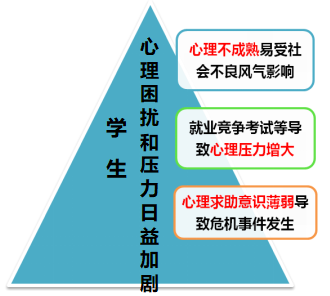 1．以“重在预防”为指导在学生日常学习生活中加入心理素质提升的内容，增强其抗挫折能力，提升学习效率，提高学生心理健康水平，预防心理疾病及心理危机事件的发生。2．以“及时干预”为指导通过心理、生理、情绪、行为等多维心理大数据的测量，实现学生危机事件的提前预测，对发现问题或潜在风险的学生进行有效干预。3．以“科学数据”为指导加强心理工作的顶层设计与心理数据的常态标准化应用，避免信息孤岛的现象产生，为大数据积淀下的标准完善奠定基础。4．以“物尽其用”为指导加强对专职、兼职心理学教师的科学培养认证上岗，指导各种心理设备的熟练掌握和实战化应用，努力将采购的心理设备切实应用在日常学生工作中，避免束之高阁或仅用于示范教学。5．以“经济适用”为指导搁置有争议、单个价格高昂或操作难度较大的产品，将有限的资源投入到更普及、覆盖人群更广泛、普遍提升素质的心理设备中去。三、心理健康服务中心建设定位为保障心理工作的专业性和实用性，应建立集“测评、训练、放松、辅导于一体，设施先进、以学生为本的多功能”心理辅导专业中心，立足于实用性与先进性并重，可建设成教育系统标杆，其功能定位如下：四、心理健康服务中心建设内容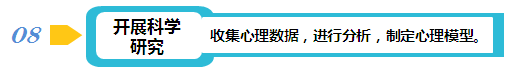 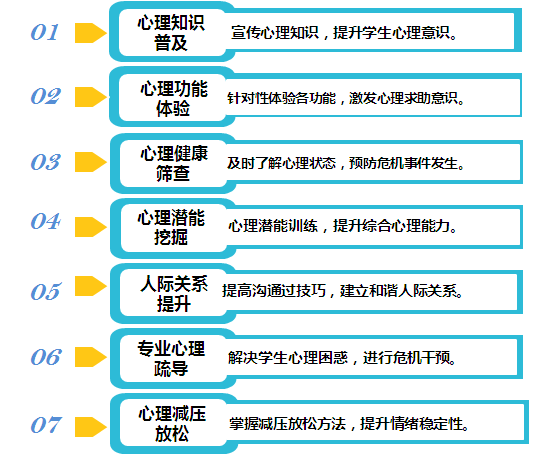 为便于中心各项工作有序开展，共规划8个功能区，具体包办公接待区、心灵探索室、心理档案及储物室、宣泄空间、身心放松天地、心灵港湾1、2及沙盘游戏室。各功能室的具体规划如下：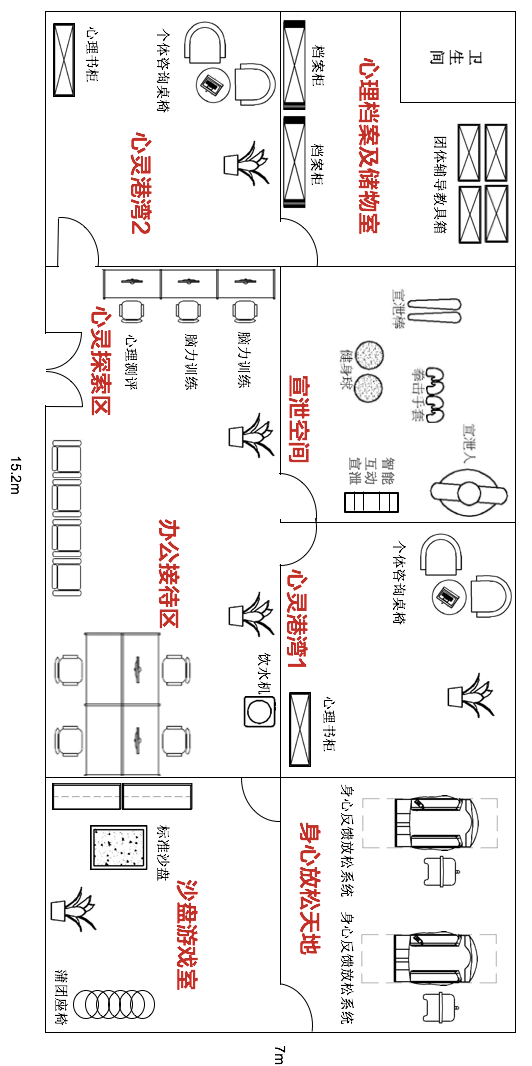   五、心理健康服务中心建设成效1.为学生心理咨询提供场所，有效保障心理咨询的开展心理健康服务中心建后，共接待了165位学生，在咨询室心理老师的干预后，心理健康状况得到不同程度的提高。及时解决了学生遇到的共性问题和存在的隐患，并做好安全防范工作，避免了一些事故的发生。2.以心理咨询室为平台，构建学校心理健康辅导团队在政教处的领导下，建立以心理咨询老师为主体，以班主任和学生心理健康志愿者协同的学校心理健康辅导团队。心理健康辅导团队共筑预防学校师生心理危机，促进学校师生心理健康发展。3.利用心理咨询室的设备工具开展团体辅导，提高学生心理素质在开展团体辅导活动中，学生积极参与，压力得到释放，心情愉悦，不仅改变学生一些生活不良的习惯，而且增强了学生的意志品质，增强了自信心。学生更阳光，学习更有劲，心理有问题的学生越来越少。4.有效探索心理健康教育与德育有机结合通过培训班主任掌握心理咨询技术和心理健康教育知识，利用班会课、社团、个别教育和集体教育等活动，开展德育活动时，渗透心理健康教育。做到德育活动有心理健康教育，心理健康教育活动有德育内容，二者融于教育活动中。